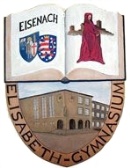 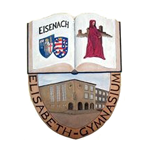 ABMELDUNGIch erkläre hiermit, dass mein Sohn / meine Tochter		…………………………....…………………….……Schüler/in der Klasse		..……………………...…ab…………………………das Elisabeth-Gymnasium nicht mehr besuchen wird.Er / Sie verlässt die Schule, um *)	…...………………...…….………………...………...……………………………………………………………………………………………………………………., 	den	……………..………………………..…………..				……………………………….(Unterschrift Sorgeberechtigte)					(Unterschrift Sorgeberechtigter,  ggf. volljähriger Schüler (w/m/d)Der/Die Schüler/in hat    den Schülerausweis   den Busausweis    den Leihrechner   die Lehrmittelbücher / Bücher aus        der Schulbibliothek Eisenachzurückgegeben.Eisenach, den	 ………………………						………………..…………..(Unterschrift der Schulleitung)Zur Beachtung!Die Abmeldung ist nur gültig, wenn die Leihbücher beigefügt sind oder die Bescheinigung beigebracht wird, dass der Schüler kein Buch mehr in den Händen hat.*) Das Ziel des Abgangs muss angegeben werden.